Предмет: Прикладное программированиеДата: 23.10Группа: 2ПКС-18.Занятие: ЛекцияТема: ADOQuery, CRUD- операции.В этом уроке мы научимся работать с базами данных и подключать их к приложению.Что бы подключить БД к приложению С++, нам необходимо создать БД, а в ней уже таблицы. Мы будем пользоваться реляционной системой управления базами данных MySQL. Для этого нам необходимо установить специальный сервер в котором есть графическая оболочка phpMyAdmin. В нашем примере Мы будем использовать OpenServer, так как на мое мнение он самый удобный и перспективный, поскольку быстро устанавливается, есть возможность переноса, удобная админ-панель и нет необходимости редактирования host файлов. Но каждый из Вас может найти себе другой сервер по душе, работа с которыми для phpMyAdmin не будет отличаться. Установщик OpenServer есть на shar`e в папке install.Устанавливаем OpenServer в корень директории С:/. Открываем админ панель в зависимости от разрядности вашей системы, запускаем сервер и переходим phpMyAdmin (Рисунок 1-3).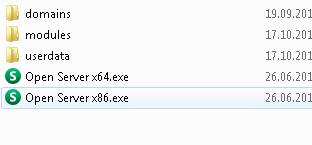 Рисунок 1 – запуск панели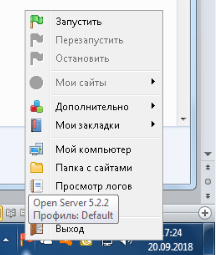 Рисунок 2 – запуск сервера 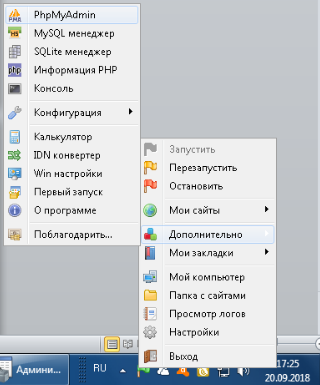 Рисунок 3 – переход в phpMyAdminВ браузере откроется страница, в которой потребуется ввести имя пользователя и пароль, по умолчанию, логин – root, поле пароля оставить пустым. Кликаем вперед и оказываемся на главной странице phpMyAdmin. Осталось только создать базу данных и заполнить ее тестовыми данными.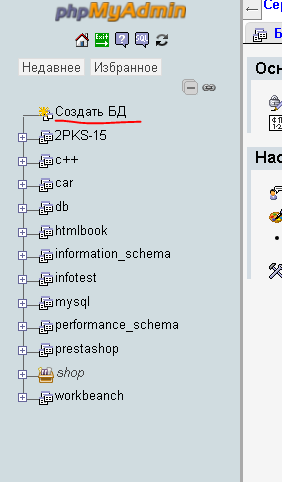 Рисунок 4 – создать БД 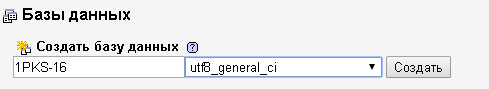 Рисунок 5 – имя новой базы данныхБаза данных состоит из множества таблиц в которых хранятся данные, создадим новую таблицу, в которой мы будем хранить данные контингента группы 1ПКС-16 (Рисунок 6-7).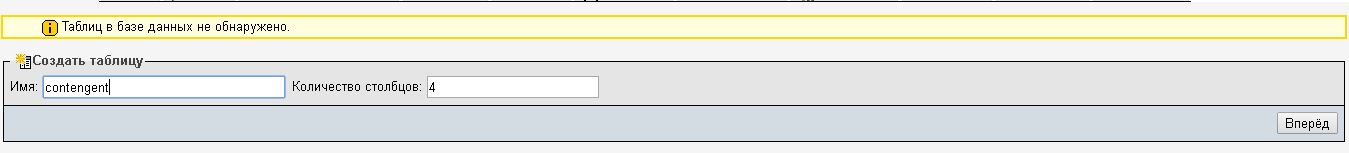 Рисунок 6 – создание первой таблицы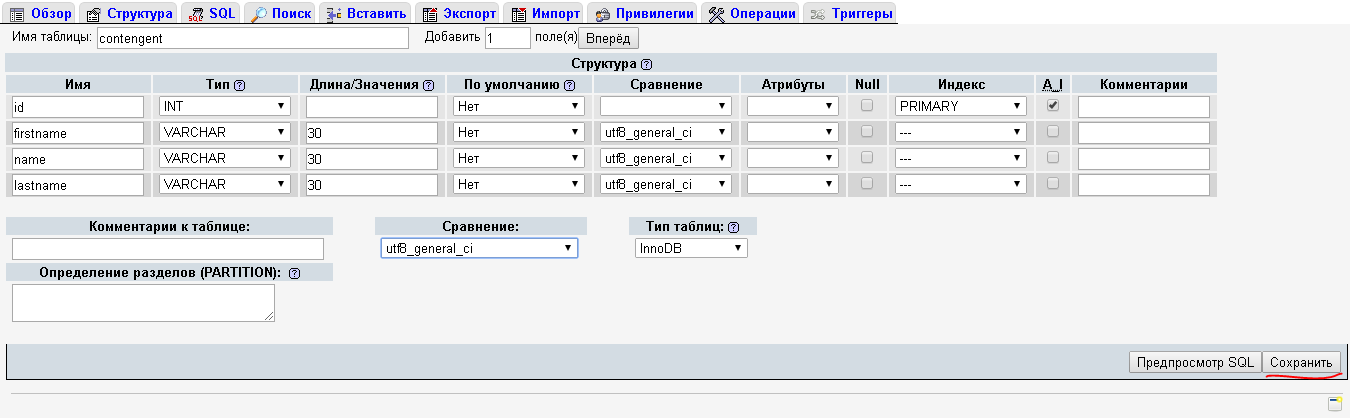 Рисунок 7 –поля новой таблицыЗаполним таблицу тестовыми данными во вкладке – Вставить.После того как Вы выполнили все эти действия необходимо настроить подключение между базой данных и драйвером подключения.Для этого нам потребуется скачать и установить специальный драйвер – mysql-connector-odbc-5.1.6-win32. После того как Вы установили данный драйвер необходимо произвести его настройку. Открываем Пуск – Панель управления – Администрирование – Источники данных (ODBC) (Рисунок 8-10).Если вы работаете с сервером x64, имейте в виду, что существуют разные параметры ODBC для приложений x86 и x64. Инструмент "Источники данных (ODBC)" в списке "Администрирование" переводит вас на версию x64. Чтобы просмотреть/отредактировать параметры ODBC x86, вам необходимо запустить эту версию инструмента вручную:%windir%\SysWOW64\odbcad32.exe 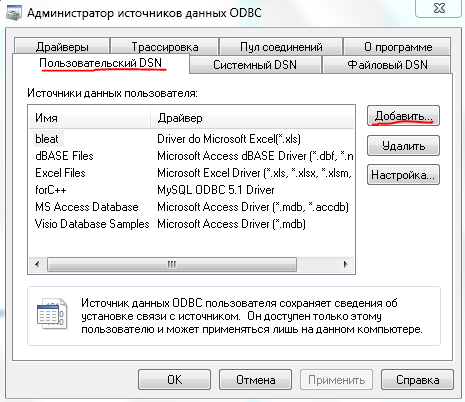 Рисунок 8 – источники данных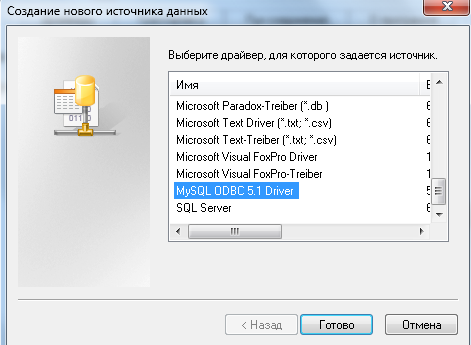 Рисунок 9 – создание нового источника данных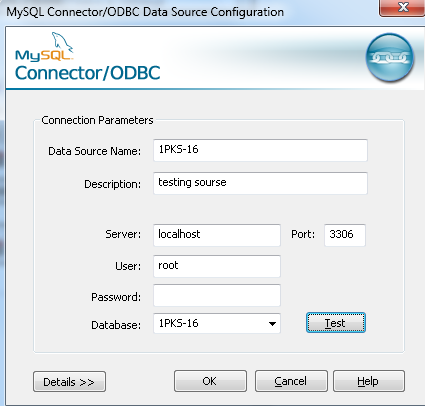 Рисунок 10 – создание подключения с БДТеперь переходим непосредственно к проекту. Для создания соединения будем использовать такие компоненты: ADOTable (с вкладки ADO), DataSource (с вкладки Data Access), DBGrid (с вкладки Data Controls), DBNavigator.Начнем с настройки ADOTable, а именно со свойства ConnectionString. В качестве поставщика данных следует выбрать Microsoft OLE DB Provider for ODBC Drivers. Далее, в выпадающем списке «Использовать имя источника данных» следует выбрать название созданного источника данных.  После этого – проверьте подключение. Если все успешно – значит вы все сделали верно (Рисунок 11-12).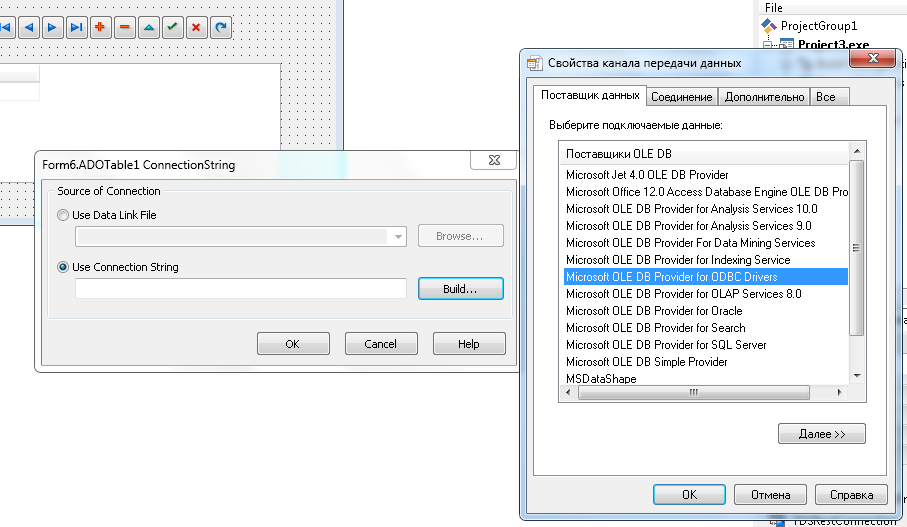 Рисунок 11 – создание подключения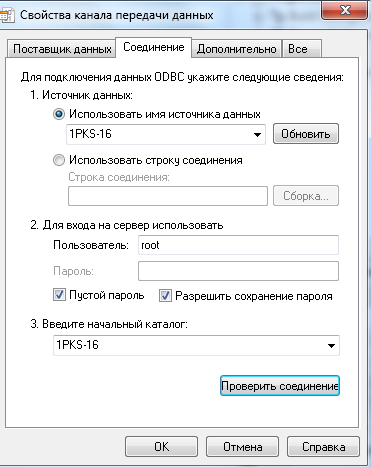 Рисунок 12 – создания канала передачи После этого следует выбрать нужную вам таблицу (установив свойство компонента ADOTable TableName). Теперь делаем компонент активным (ставим свойство Active в положение true).После чего переходим к настройке DataSource. Устанавливаем в свойство DataSet название вашего компонента ADOTable (например, ADOTable1).Далее необходима настройка DBGrid. Здесь, устанавливаем в свойство DataSourse название вашего DataSourse-компонента (например, DataSourse1) и к компоненту DBNavigator устанавливаем в свойство DataSourse название вашего DataSourse-компонента (например, DataSourse1).Если Вы все сделали правильно соблюдая очередность, то сразу на таблице появятся данные из подключаемой таблицы (Рисунок 13).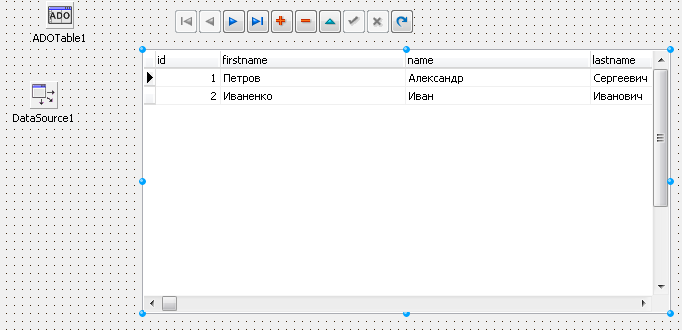 Рисунок 13 – вывод данных из таблицы Компилируем проект.Домашнее заданиеСоздать еще одну таблицу в БД и подключить ее к проекту. Повторяющихся данных с другими студентами быть не должно. Все скрины скинуть на почту